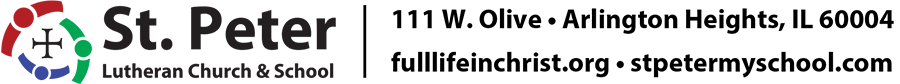 INTERNATIONAL STUDENTASSUMPTION OF RISK AND RELEASE FORMTHIS IS A RELEASE OF LEGAL RIGHTS-READ AND UNDERSTAND BEFORE SIGNINGName of Applicant: _________________________________________Date of Birth: ________________________School: __________________________________________________I hereby agree as follows:1.	Risks of Study Abroad. I understand that attendance in St. Peter Lutheran School involves risk not found in study at St. Peter Lutheran School. These include risks involved in traveling to and within, and returning from one or more foreign countries; foreign political, legal, social, and economic conditions; different standards of design, safety, and maintenance of buildings, public places and conveyances; local medical and weather conditions; and other matters described in this Release Form. I have made my own investigation and am willing to accept these risks.2. 	Institutional Arrangements.  I understand that St. Peter Lutheran School does not represent or act as agent for, and cannot control the acts or omission of, any host institution, host family, transportation carrier, hotel, tour organizer or other provided of goods or services involved in the Program. I understand that St. Peter Lutheran School is not responsible for matters that are beyond its control. I hereby release St. Peter Lutheran School from any injury, loss, damage, accident, delay or expense arising out of any such matters.3.	Independent Activity. I understand that St. Peter Lutheran School is not responsible for any injury or loss my child may suffer when he/she is traveling independently or is otherwise separated or absent from and/or school-supervised activities.4.	Health and Safety. A.	I have consulted with a medical doctor with regard to my child’s personal medical needs. There are no health-related reasons or problems which preclude or restrict participation in this Program.B.	I am aware of all applicable personal medical needs for my child. I have arranged, through insurance or otherwise, to meet any and all needs for payment of medical costs while my child participates in the Program. I recognize that St. Peter Lutheran School is not obligated to attend to any of my child’s medical or medication needs. I assume all risk and responsibility including providing written and notarized a medical power of attorney to the custodian/sponsor in the United States, which will allow them to make medical decisions on behalf of and for my child. A copy of this document must be on file with St. Peter Lutheran School. If my child requires medical treatment or hospital care, in a foreign country or in the United States, during the Program, St. Peter Lutheran School is not responsible for the cost or quality of such treatment or care.C.	St. Peter Lutheran School may (but is not obligated to) take any actions it considers to be a warranted under the circumstances regarding the health and safety of my child. I agree to provide the contact information for the medical clinic and/or physician(s) responsible for the medical care of my child. I agree to provide at least two emergency contacts in addition to the custodian/sponsor/host family in the United States to the school. I agree to pay all expenses relating thereto and release St. Peter Lutheran School from any liability for any actions.  5.	Standards of Conduct.A.	I understand that each foreign country has its own laws and standards of acceptable conduct, including dress, manners, morals, politics, drug use and behavior. I recognize that behavior which violates those laws or standards could harm St. Peter Lutheran School’s relations with those countries and the institutions therein, as well as my child’s own health and safety. My child and their custodian/sponsor/host family in the United States are to be informed of, and will abide by, all such laws and standards for each country to or through which my child may/will travel during the Program.B.	I also understand, accept and verify that my child will comply with St. Peter Lutheran School’s rules, standards and instructions for student behavior. I waive and release all claims against St. Peter Lutheran School that arise at a time when my child is not under the direct supervision of St. Peter Lutheran School or that are caused by my child’s failure to remain under such supervision or to comply with such rules, standards, and instructions.C.	I agree that St. Peter Lutheran School has the right to enforce the standards of conduct described above, in its sole judgment, and that it will impose sanctions, up to and including expulsion from the Program, for violating these standards or for any behavior detrimental to or incompatible with the interest, harmony, and welfare of St. Peter Lutheran School, the Program, or other participants. I recognize that do to the circumstances of foreign study programs, procedures for notice, hearing and appeal applicable to student disciplinary proceeding at St. Peter Lutheran School do not apply. If my child is expelled, I consent to my child being sent home at my own expense with no refund of tuition and/or fees.6.	Program Changes.  St. Peter Lutheran School has the right to make cancellations, substitutions or changes in case of emergency or changed conditions or in the interest of the Program. If my child leaves or is expelled from the Program for any reason, there will be no refund of fees already paid. I accept all responsibility for loss or additional expenses due to delays or other changes in the means of transportation, other services, or sickness, weather, strikes, or other unforeseen causes.7.	Assumption of Risk and Release of Claims.  Knowing the risks described above, and in consideration of being permitted to participate in the Program, I agree, on behalf of my family, heirs, and personal representative(s) to assume all the risks and responsibilities surrounding my child’s participation in the Program. To the maximum extend permitted by law, I release and indemnify St. Peter Lutheran School and their officers, employees and agents, from and against any present or future claim, loss or liability for injury to person or property which I or my child may suffer, or for  which I or my child may be liable to any other person, during participation in the Program (including periods in transit to or from any country where the Program is being conducted).I have carefully read this Release Form before signing it. No representations, statements, or inducements, oral or written, apart from the foregoing written statement, have been made.I (A) am the parent or legal guardian of the above Applicant, (B) have read the foregoing Release Form (including such part as may subject me to personal financial responsibility), (C) am and will be legally responsible for the obligations and acts of the Applicant as described in this Release Form, and (D) agree, for myself and for the Applicant, to be bound by its terms. ___________________________________			____________________        Signature of Parent/Guardian					     Date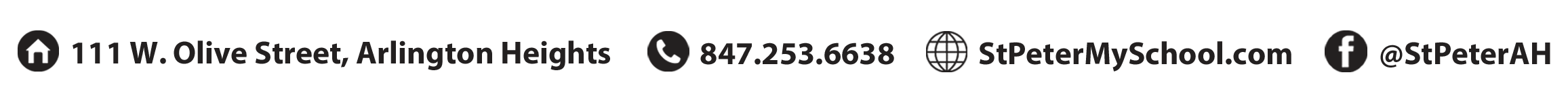 